Beoordelingslijst  Kinder-EHBO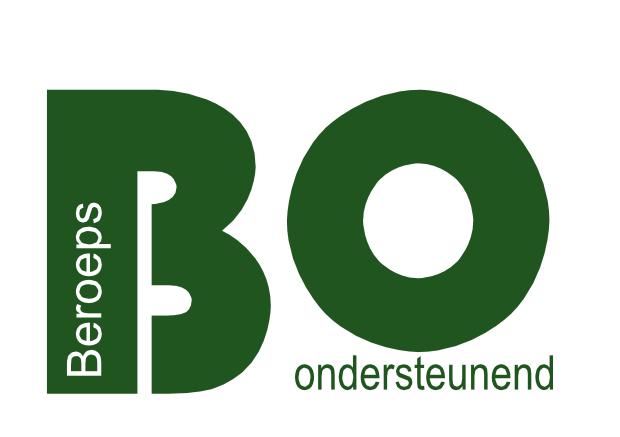 Beoordelingslijst  Kinder-EHBOBeoordelingslijst  Kinder-EHBOBeoordelingslijst  Kinder-EHBOOpleiding: PMK-GPM-OAPMK-GPM-OAPMK-GPM-OAStudent:Beoordelaar:Datum: Voldoende aanwezigheid en inzet zijn voorwaarde voor een beoordeling van het resultaat.Voldoende aanwezigheid en inzet zijn voorwaarde voor een beoordeling van het resultaat.Voldoende aanwezigheid en inzet zijn voorwaarde voor een beoordeling van het resultaat.Voldoende aanwezigheid en inzet zijn voorwaarde voor een beoordeling van het resultaat.Leeropbrengsten en/of producten   Leeropbrengsten en/of producten   Leeropbrengsten en/of producten   PuntenOnderstaande opdrachten worden gewaardeerd met een 7. Elke gemiste  of onvoldoende gemaakte opdracht levert 1 punt aftrek op. Opdrachten tellen mee als ze op tijd ingeleverd worden. Je hebt verder een actieve inzet bij het uitvoeren van de EHBO handelingen. De beoordeling voor het vak kinder-EHBO zal uit 2 onderdelen bestaan. Je krijgt 3,5 punten voor het uitvoeren van EHBO-handelingen Je krijgt 3,5 punten voor de(10) gemaakte opdrachten. 10 opdrachten die je kunt vinden in de wiki. Opdracht 1Opdracht 2Opdracht 3Opdracht 4Opdracht 5Opdracht 6Opdracht 7Opdracht 8Opdracht 9Opdracht 10Vaardigheden (EHBO handelingen). Benoemen van de 4 EHBO-stappenRautek-greepOndersteunend verplaatsenBewusteloos en normale ademhaling.Ademhaling controleren en beoordelenVan buik op rug draaienStabiele zijligging Bewusteloos en geen normale ademhaling:Reanimatie Beademing BorstcompressiesGebruik AEDVerslikking/verstikking Benaderen van slachtoffer.Geruststellen van slachtoffer.Slagen tussen schouderbladen,HeimlichgreepWondverzorging: Klein-, grote-, schaaf-, snij-, bijt-, scheur- en krabwonden.Brandwonden.Gebruik van verband- en hulpmiddelen. Aantal gemiste opdrachten: 		Onderstaande opdrachten worden gewaardeerd met een 7. Elke gemiste  of onvoldoende gemaakte opdracht levert 1 punt aftrek op. Opdrachten tellen mee als ze op tijd ingeleverd worden. Je hebt verder een actieve inzet bij het uitvoeren van de EHBO handelingen. De beoordeling voor het vak kinder-EHBO zal uit 2 onderdelen bestaan. Je krijgt 3,5 punten voor het uitvoeren van EHBO-handelingen Je krijgt 3,5 punten voor de(10) gemaakte opdrachten. 10 opdrachten die je kunt vinden in de wiki. Opdracht 1Opdracht 2Opdracht 3Opdracht 4Opdracht 5Opdracht 6Opdracht 7Opdracht 8Opdracht 9Opdracht 10Vaardigheden (EHBO handelingen). Benoemen van de 4 EHBO-stappenRautek-greepOndersteunend verplaatsenBewusteloos en normale ademhaling.Ademhaling controleren en beoordelenVan buik op rug draaienStabiele zijligging Bewusteloos en geen normale ademhaling:Reanimatie Beademing BorstcompressiesGebruik AEDVerslikking/verstikking Benaderen van slachtoffer.Geruststellen van slachtoffer.Slagen tussen schouderbladen,HeimlichgreepWondverzorging: Klein-, grote-, schaaf-, snij-, bijt-, scheur- en krabwonden.Brandwonden.Gebruik van verband- en hulpmiddelen. Aantal gemiste opdrachten: 		Onderstaande opdrachten worden gewaardeerd met een 7. Elke gemiste  of onvoldoende gemaakte opdracht levert 1 punt aftrek op. Opdrachten tellen mee als ze op tijd ingeleverd worden. Je hebt verder een actieve inzet bij het uitvoeren van de EHBO handelingen. De beoordeling voor het vak kinder-EHBO zal uit 2 onderdelen bestaan. Je krijgt 3,5 punten voor het uitvoeren van EHBO-handelingen Je krijgt 3,5 punten voor de(10) gemaakte opdrachten. 10 opdrachten die je kunt vinden in de wiki. Opdracht 1Opdracht 2Opdracht 3Opdracht 4Opdracht 5Opdracht 6Opdracht 7Opdracht 8Opdracht 9Opdracht 10Vaardigheden (EHBO handelingen). Benoemen van de 4 EHBO-stappenRautek-greepOndersteunend verplaatsenBewusteloos en normale ademhaling.Ademhaling controleren en beoordelenVan buik op rug draaienStabiele zijligging Bewusteloos en geen normale ademhaling:Reanimatie Beademing BorstcompressiesGebruik AEDVerslikking/verstikking Benaderen van slachtoffer.Geruststellen van slachtoffer.Slagen tussen schouderbladen,HeimlichgreepWondverzorging: Klein-, grote-, schaaf-, snij-, bijt-, scheur- en krabwonden.Brandwonden.Gebruik van verband- en hulpmiddelen. Aantal gemiste opdrachten: 		Onderstaande opdrachten kunnen een extra punt opleveren Onderstaande opdrachten kunnen een extra punt opleveren Onderstaande opdrachten kunnen een extra punt opleveren Lesmap bijgehouden (1 punt).Verdiepende opdracht: Zie voor onderwerpen de kinder-EHBO wiki (bij medische noodsituaties) en in overleg met docent (2 punten).Lesmap bijgehouden (1 punt).Verdiepende opdracht: Zie voor onderwerpen de kinder-EHBO wiki (bij medische noodsituaties) en in overleg met docent (2 punten).Lesmap bijgehouden (1 punt).Verdiepende opdracht: Zie voor onderwerpen de kinder-EHBO wiki (bij medische noodsituaties) en in overleg met docent (2 punten).Andere extra inspanning / opdracht / bovengemiddeld resultaat:Andere extra inspanning / opdracht / bovengemiddeld resultaat:Andere extra inspanning / opdracht / bovengemiddeld resultaat:Totaal aantal punten Totaal aantal punten Max. 10Toelichting / feedback Toelichting / feedback Toelichting / feedback Toelichting / feedback Datum + paraaf beoordelaar Datum + paraaf beoordelaar Datum + paraaf beoordelaar Datum + paraaf beoordelaar 